MODELLO DI CHECKLIST DELLE LINEE GUIDA 
PER LA SICUREZZA DELLE INFORMAZIONI ISO 27002                     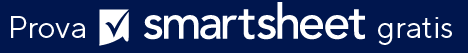 DICHIARAZIONE DI NON RESPONSABILITÀQualsiasi articolo, modello o informazione sono forniti da Smartsheet sul sito web solo come riferimento. Pur adoperandoci a mantenere le informazioni aggiornate e corrette, non offriamo alcuna garanzia o dichiarazione di alcun tipo, esplicita o implicita, relativamente alla completezza, l’accuratezza, l’affidabilità, l’idoneità o la disponibilità rispetto al sito web o le informazioni, gli articoli, i modelli o della relativa grafica contenuti nel sito. Qualsiasi affidamento si faccia su tali informazioni, è pertanto strettamente a proprio rischio.Questo modello è fornito solo come esempio. Questo modello non è in alcun modo concepito come consiglio legale o di conformità. Gli utenti del modello devono individuare tra le varie informazioni quelle necessarie e adeguate ai propri obiettivi.NUMERO DI CONTROLLO ISO 27001LIVELLOPRIORITÀPROPRIETARIODATA DI ASSEGNAZIONEDATA DI SCADENZACONFORME?STATONOTE5. Gestione delle politiche di sicurezza5. Gestione delle politiche di sicurezza5. Gestione delle politiche di sicurezza5. Gestione delle politiche di sicurezza5. Gestione delle politiche di sicurezza5. Gestione delle politiche di sicurezza5. Gestione delle politiche di sicurezza5. Gestione delle politiche di sicurezza5. Gestione delle politiche di sicurezza5.1 - I vertici dirigenziali hanno fornito direttive e supporto per assicurare la conformità?  6. Gestione della sicurezza aziendale6. Gestione della sicurezza aziendale6. Gestione della sicurezza aziendale6. Gestione della sicurezza aziendale6. Gestione della sicurezza aziendale6. Gestione della sicurezza aziendale6. Gestione della sicurezza aziendale6. Gestione della sicurezza aziendale6. Gestione della sicurezza aziendale6.1 - È stata istituita una task force interna per la sicurezza delle informazioni? 6.2 - Sono state previste misure di protezione per i dispositivi mobili e la rete dell'organizzazione?  7. Gestione della sicurezza del personale7. Gestione della sicurezza del personale7. Gestione della sicurezza del personale7. Gestione della sicurezza del personale7. Gestione della sicurezza del personale7. Gestione della sicurezza del personale7. Gestione della sicurezza del personale7. Gestione della sicurezza del personale7. Gestione della sicurezza del personale7.1 - È stata definita una politica per il controllo della sicurezza prima dell'assunzione di un nuovo dipendente?7.2 - È stata definita una politica per la sicurezza durante il periodo di assunzione? 7.3 - È stata definita una politica per la sicurezza alla cessazione del rapporto di lavoro? 8. Gestione degli asset dell'organizzazione8. Gestione degli asset dell'organizzazione8. Gestione degli asset dell'organizzazione8. Gestione degli asset dell'organizzazione8. Gestione degli asset dell'organizzazione8. Gestione degli asset dell'organizzazione8. Gestione degli asset dell'organizzazione8. Gestione degli asset dell'organizzazione8. Gestione degli asset dell'organizzazione8.1 - È stata definita una politica per la sicurezza degli asset aziendali? 8.2 - È stata definita una politica per il metodo di classificazione delle informazioni? 8.3 - È stata definita una politica per il controllo dei supporti multimediali fisici? 9. Gestione dell'accesso alle informazioni9. Gestione dell'accesso alle informazioni9. Gestione dell'accesso alle informazioni9. Gestione dell'accesso alle informazioni9. Gestione dell'accesso alle informazioni9. Gestione dell'accesso alle informazioni9. Gestione dell'accesso alle informazioni9. Gestione dell'accesso alle informazioni9. Gestione dell'accesso alle informazioni9.1 - È stata definita una politica per la gestione dell'accesso alle informazioni per le necessità aziendali? 9.2 - È stata definita una politica per la gestione dei diritti di accesso di tutti gli utenti? 9.3 - È stata definita una politica per l'autenticazione degli utenti? 9.4 - È stata definita una politica per controllare gli accessi ai sistemi? 10. Gestione della politica di crittografia10. Gestione della politica di crittografia10. Gestione della politica di crittografia10. Gestione della politica di crittografia10. Gestione della politica di crittografia10. Gestione della politica di crittografia10. Gestione della politica di crittografia10. Gestione della politica di crittografia10. Gestione della politica di crittografia10.1 - È stata definita una politica per controllare come vengono utilizzate le verifiche e le chiavi di crittografia? 11. Gestione della sicurezza fisica11. Gestione della sicurezza fisica11. Gestione della sicurezza fisica11. Gestione della sicurezza fisica11. Gestione della sicurezza fisica11. Gestione della sicurezza fisica11. Gestione della sicurezza fisica11. Gestione della sicurezza fisica11. Gestione della sicurezza fisica11.1 - È stata definita una politica per la gestione della sicurezza fisica?  11.2 - È stata definita una politica per la protezione delle apparecchiature dell'organizzazione? 12. Gestione della sicurezza operativa12. Gestione della sicurezza operativa12. Gestione della sicurezza operativa12. Gestione della sicurezza operativa12. Gestione della sicurezza operativa12. Gestione della sicurezza operativa12. Gestione della sicurezza operativa12. Gestione della sicurezza operativa12. Gestione della sicurezza operativa12.1 - È stata stabilita una politica che definisca le procedure e le responsabilità per la gestione della sicurezza operativa? 12.2 - È stata definita una politica per proteggere l'organizzazione da malware?  12.3 - È stata definita una politica per creare backup dei dati su base regolare? 12.4 - È stata definita una politica per l'utilizzo di registri in cui annotare gli eventi di sicurezza? 12.5 - È stata definita una politica per il controllo del software operativo dell'organizzazione? 12.6 - È stata definita una politica per affrontare le vulnerabilità tecniche dell'organizzazione? 12.7 - È stata prevista una politica per ridurre al minimo l'impatto delle attività di audit? 13. Gestione della sicurezza di rete13. Gestione della sicurezza di rete13. Gestione della sicurezza di rete13. Gestione della sicurezza di rete13. Gestione della sicurezza di rete13. Gestione della sicurezza di rete13. Gestione della sicurezza di rete13. Gestione della sicurezza di rete13. Gestione della sicurezza di rete13.1 - È stata definita una politica per proteggere le reti e le infrastrutture? 13.2 - È stata definita una politica per proteggere il trasferimento delle informazioni? 14. Gestione della sicurezza dei sistemi14. Gestione della sicurezza dei sistemi14. Gestione della sicurezza dei sistemi14. Gestione della sicurezza dei sistemi14. Gestione della sicurezza dei sistemi14. Gestione della sicurezza dei sistemi14. Gestione della sicurezza dei sistemi14. Gestione della sicurezza dei sistemi14. Gestione della sicurezza dei sistemi14.1 - È stata definita una politica per garantire la sicurezza delle parti intrinseche dei sistemi informatici? 14.2 - È stata definita una politica per proteggere e controllare le attività di sviluppo dei sistemi? 14.3 - È stata definita una politica per salvaguardare i dati utilizzati per eseguire i test di sistema?  15. Gestione delle relazioni con i fornitori15. Gestione delle relazioni con i fornitori15. Gestione delle relazioni con i fornitori15. Gestione delle relazioni con i fornitori15. Gestione delle relazioni con i fornitori15. Gestione delle relazioni con i fornitori15. Gestione delle relazioni con i fornitori15. Gestione delle relazioni con i fornitori15. Gestione delle relazioni con i fornitori15.1 - È stata definita una politica per stipulare accordi sulla sicurezza con i fornitori? 15.2 - È stata definita una politica per gestire la sicurezza e l'erogazione dei servizi da parte dei fornitori? 16. Gestione degli incidenti di sicurezza16. Gestione degli incidenti di sicurezza16. Gestione degli incidenti di sicurezza16. Gestione degli incidenti di sicurezza16. Gestione degli incidenti di sicurezza16. Gestione degli incidenti di sicurezza16. Gestione degli incidenti di sicurezza16. Gestione degli incidenti di sicurezza16. Gestione degli incidenti di sicurezza16.1 - È stata definita una politica per identificare gli incidenti di sicurezza delle informazioni e per porvi rimedio? 17. Gestione della continuità della sicurezza17. Gestione della continuità della sicurezza17. Gestione della continuità della sicurezza17. Gestione della continuità della sicurezza17. Gestione della continuità della sicurezza17. Gestione della continuità della sicurezza17. Gestione della continuità della sicurezza17. Gestione della continuità della sicurezza17. Gestione della continuità della sicurezza17.1 - È stata definita una politica per prevedere i controlli sulla continuità della sicurezza delle informazioni? 17.2 - È stata definita una politica per la ridondanza delle infrastrutture di elaborazione delle informazioni? 18. Gestione della conformità della sicurezza18. Gestione della conformità della sicurezza18. Gestione della conformità della sicurezza18. Gestione della conformità della sicurezza18. Gestione della conformità della sicurezza18. Gestione della conformità della sicurezza18. Gestione della conformità della sicurezza18. Gestione della conformità della sicurezza18. Gestione della conformità della sicurezza18.1 - È stata definita una politica per assicurare la conformità ai requisiti legali sulla sicurezza? 18.2 - È stata definita una politica per effettuare esami di conformità della sicurezza? 